WEEKLY WELL ACTIVITY REPORT09 March 2020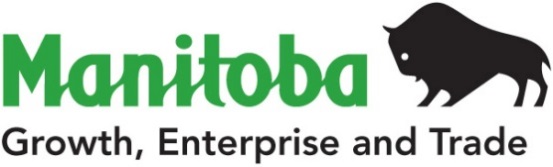 Petroleum Branch360-1395 Ellice Ave, Winnipeg, MB   R3G 3P2T 204-945-6577  F 204-945-0586www.manitoba.caPetroleum Branch360-1395 Ellice Ave, Winnipeg, MB   R3G 3P2T 204-945-6577  F 204-945-0586www.manitoba.caPetroleum Branch360-1395 Ellice Ave, Winnipeg, MB   R3G 3P2T 204-945-6577  F 204-945-0586www.manitoba.caPetroleum Branch360-1395 Ellice Ave, Winnipeg, MB   R3G 3P2T 204-945-6577  F 204-945-0586www.manitoba.caPetroleum Branch360-1395 Ellice Ave, Winnipeg, MB   R3G 3P2T 204-945-6577  F 204-945-0586www.manitoba.caPetroleum Branch360-1395 Ellice Ave, Winnipeg, MB   R3G 3P2T 204-945-6577  F 204-945-0586www.manitoba.caPetroleum Branch360-1395 Ellice Ave, Winnipeg, MB   R3G 3P2T 204-945-6577  F 204-945-0586www.manitoba.caPetroleum Branch360-1395 Ellice Ave, Winnipeg, MB   R3G 3P2T 204-945-6577  F 204-945-0586www.manitoba.caWEEKLY WELL ACTIVITY REPORTWEEKLY WELL ACTIVITY REPORTWEEKLY WELL ACTIVITY REPORTWEEKLY WELL ACTIVITY REPORTWEEKLY WELL ACTIVITY REPORTWEEKLY WELL ACTIVITY REPORTWEEKLY WELL ACTIVITY REPORTWEEKLY WELL ACTIVITY REPORT PETROLEUM INDUSTRY ACTIVITY REPORT PETROLEUM INDUSTRY ACTIVITY REPORT PETROLEUM INDUSTRY ACTIVITY REPORT PETROLEUM INDUSTRY ACTIVITY REPORT PETROLEUM INDUSTRY ACTIVITY REPORT PETROLEUM INDUSTRY ACTIVITY REPORT PETROLEUM INDUSTRY ACTIVITY REPORT PETROLEUM INDUSTRY ACTIVITY REPORT          (January 1/20 – March 9/20)          (January 1/20 – March 9/20)          (January 1/20 – March 9/20)          (January 1/20 – March 9/20)          (January 1/20 – March 9/20)          (January 1/20 – March 9/20)          (January 1/20 – March 9/20)          (January 1/20 – March 9/20)DRILLING ACTIVITYTo March 9/20To March 11/19To March 11/19To March 11/192019 TotalDrilling Licences Issued33464646225Licences Cancelled033317Vertical Wells Drilled544413Horizontal Wells Drilled56646464208Stratigraphic Test Holes Drilled00000Wells Drilled - Total61686868221No. of Metres Drilled125 052147 846147 846147 846482 956Wells Re-entered00001Wells Being Drilled31110No. of Active Rigs43337Wells Licenced but Not Spudded2849494958Wells Completed as Potential Oil Wells60666666217Wells Abandoned Dry10001Wells Drilled but Not Completed00000Other Completions02224New Wells on Production0000110GEOPHYSICAL ACTIVITYGeophysical Programs Licenced02224Licences Cancelled00001Kilometers Licenced 0174174174580Kilometers Run79 000202020201920192019OIL PRICES (Average)$/m3    ($/bbl)$/m3    ($/bbl)$/m3    ($/bbl)$/m3    ($/bbl)Month of January                427.19 (67.88)                     380.81 (60.51)                     380.81 (60.51)                     380.81 (60.51)Month of February43            362.74 (57.64)                     441.54 (70.16)                     441.54 (70.16)                     441.54 (70.16)OIL PRODUCTION (M3)2019201820182018Month of January213 413.9206 810.0206 810.0206 810.0Lic. No.: 795Virden Roselea Unit No. 1 WIW 2-36-10-26 (WPM)UWI: 100.02-36-010-26W1.00UWI: 100.02-36-010-26W1.02Status: Water Injection Well (WIW)Water Injection Well: 20-Nov-2019Field/Pool Code: 5 59BLic. No.: 4067Corex Virden SWD 12-8-9-25 (WPM)UWI: 100.12-08-009-25W1.00Status: Abandoned Salt Water Disposal (ABD SWD)Abandoned Salt Water Disposal: 09-Mar-2020Lic. No.: 7238Ebor Unit No. 3 HZNTL WIW 4-18-9-29 (WPM)UWI: 100.04-18-009-29W1.00 Status: Water Injection Well (WIW)Water Injection Well: 27-Nov-2019Lic. No.: 10325Elcano North Hargrave SWD 12-27-12-27 (WPM)UWI: 100.12-27-012-27W1.00Status: Salt Water Disposal (SWD)Salt Water Disposal: 24-Apr-2019Field/Pool Code: 17 71Lic. No.: 11096Waskada Unit No. 3 HZNTL 11-32-1-25 (WPM)UWI: 102.11-32-001-25W1.00Status: Capable Of Oil Production (COOP)Capable Of Oil Production: 22-Nov-2019Field/Pool Code: 3 29ALic. No.: 11097Waskada Unit No. 3 HZNTL A11-32-1-25 (WPM)UWI: 103.11-32-001-25W1.00Status: Capable Of Oil Production (COOP)Capable Of Oil Production: 22-Nov-2019Field/Pool Code: 3 29ALic. No.: 11102Tundra North Hargrave DIR 3-24-12-27 (WPM)UWI: 100.03-24-012-27W1.00Status: Capable Of Oil Production (COOP)Capable Of Oil Production: 27-Nov-2018Field/Pool Code: 17 22BLic. No.: 11107Waskada Unit No. 8 HZNTL 16-7-2-25 (WPM)UWI: 102.16-07-002-25W1.00Status: Capable Of Oil Production (COOP)Capable Of Oil Production: 27-Nov-2019Field/Pool Code: 3 29ALic. No.: 11108Waskada Unit No. 8 HZNTL A16-7-2-25 (WPM)UWI: 103.16-07-002-25W1.00Status: Capable Of Oil Production (COOP)Capable Of Oil Production: 27-Nov-2019Field/Pool Code: 3 29ALic. No.: 11110Virden Roselea Unit No. 3 HZNTL 5-2-10-26 (WPM)UWI: 102.05-02-010-26W1.00 – Leg #1UWI: 102.05-02-010-26W1.02 – Leg #2Status: Capable Of Oil Production (COOP)Capable Of Oil Production: 27-Nov-2019Field/Pool Code: 5 59BLic. No.: 11126Corval Daly Sinclair HZNTL 2-7-9-28 (WPM)UWI: 100.02-07-009-28W1.00Status: Capable Of Oil Production (COOP)Capable Of Oil Production: 27-Dec-2018Field/Pool Code: 1 59ALic. No.: 11127Corval Daly Sinclair HZNTL E16-23-8-28 (WPM)UWI: 106.16-23-008-28W1.00Status: Capable Of Oil Production (COOP)Capable Of Oil Production: 22-Jan-2019Field/Pool Code: 1 59ALic. No.: 11146Tundra Daly Sinclair HZNTL B4-3-10-29 (WPM)UWI: 103.04-03-010-29W1.00Status: Capable Of Oil Production (COOP)Capable Of Oil Production: 07-Sep-2019Field/Pool Code: 1 59ALic. No.: 11152North Pierson Unit No. 1 HZNTL 12-15-3-28 (WPM)UWI: 100.12-15-003-28W1.00Status: Capable Of Oil Production (COOP)Capable Of Oil Production: 20-Oct-2019Field/Pool Code: 7 43BLic. No.: 11155Corval Daly Sinclair HZNTL 1D-23-8-28 (WPM)UWI: 100.01-23-008-28W1.00Status: Capable Of Oil Production (COOP)Capable Of Oil Production: 21-Mar-2019Field/Pool Code: 1 59ALic. No.: 11384Tundra North Miniota 16-19-14-27 (WPM)UWI: 100.16-19-014-27W1.00Please note revision to Report dated 23-Dec-2019Drilling Contractor: Ensign Drilling Inc. – Rig #12Spud Date: 04-Mar-2020K.B. Elevation: 462.87 mSurface Casing: 177.80 mm @ 138.00 m with 7.0 tFinished Drilling: 06-Mar-2020Total Depth: 660.00 mRig Released: 07-Mar-2020Status: Abandoned Dry (ABD D)Abandoned Dry: 07-Mar-2020Lic. No.: 11386Tundra Waskada HZNTL 16-33-1-25 (WPM)UWI: 102.16-33-001-25W1.00 Status: Completing (COMP)Completing: 05-Mar-2020Lic. No.: 11387Tundra Waskada HZNTL A16-33-1-25 (WPM)UWI: 103.16-33-001-25W1.00Status: Completing (COMP)Completing: 06-Mar-2020Lic. No.: 11388Tundra Waskada HZNTL B16-33-1-25 (WPM)UWI: 104.16-33-001-25W1.00 Finished Drilling: 03-Mar-2020Total Depth: 1710.50 mIntermediate Casing: 139.70 mm @ 1710.50 m with 24.6 tRig Released: 03-Mar-2020Status: Completing (COMP)Completing: 08-Mar-2020Lic. No.: 11398Tundra Waskada HZNTL 9-14-1-24 (WPM)UWI: 100.09-14-001-24W1.00 Spud Date: 08-Mar-2020K.B. Elevation: 527.85 mSurface Casing: 219.10 mm @ 145.50 m with 6.0 tStatus: Drilling Ahead (DR)Drilling Ahead: 09-Mar-2020Lic. No.: 11401Sinclair Unit No. 6 HZNTL A1-3-9-29 (WPM)UWI: 104.01-03-009-29W1.00Please note revision to Report dated 13-Jan-2020Drilling Contractor: Ensign Drilling Inc. – Rig #10Spud Date: 06-Mar-2020K.B. Elevation: 530.92 mSurface Casing: 244.50 mm @ 138.00 m with 7.5 tFinished Drilling: 08-Mar-2020Total Depth: 2222.00 mIntermediate Casing: 139.70 mm @ 2222.00 m with 36.0 tRig Released: 09-Mar-2020Status: Waiting On Service Rig (WOSR)Waiting On Service Rig: 09-Mar-2020Lic. No.: 11406Tundra Daly Sinclair HZNTL B5-32-8-28 (WPM)UWI: 104.05-32-008-28W1.00 Spud Date: 02-Mar-2020K.B. Elevation: 504.28 mFinished Drilling: 05-Mar-2020Surface Casing: 244.50 mm @ 138.00 m with 7.5 tTotal Depth: 2149.00 mIntermediate Casing: 139.70 mm @ 2149.00 m with 35.0 tRig Released: 05-Mar-2020Status: Waiting On Service Rig (WOSR)Waiting On Service Rig: 05-Mar-2020Lic. No.: 11407Tundra Daly Sinclair HZNTL B13-32-8-28 (WPM)UWI: 104.13-32-008-28W1.00 Status: Completing (COMP)Completing: 09-Mar-2020Lic. No.: 11417Birdtail Unit No. 4 HZNTL A3-32-16-27 (WPM)UWI: 102.03-32-016-27W1.00 Intermediate Casing: 177.80 mm @ 681.00 m with 10.0 t Finished Drilling: 03-Mar-2020Total Depth: 1638.00 mRig Released: 03-Mar-2020Status: Completing (COMP)Completing: 05-Mar-2020Lic. No.: 11423Tundra Waskada Prov. HZNTL 15-16-1-24 (WPM)UWI: 100.15-16-001-24W1.00 Spud Date: 04-Mar-2020K.B. Elevation: 515.72 mFinished Drilling: 07-Mar-2020Surface Casing: 219.10 mm @ 136.00 m with 6.0 tTotal Depth: 2463.00 mIntermediate Casing: 139.70 mm @ 2463.00 m with 33.0 tRig Released: 07-Mar-2020Status: Waiting On Service Rig (WOSR)Waiting On Service Rig: 07-Mar-2020Lic. No.: 11424Sinclair Unit No. 7 Prov. HZNTL 4-14-8-29 (WPM)UWI: 102.04-14-008-29W1.00 Status: Moving In Rotary Tools (MIRT)Moving In Rotary Tools: 09-Mar-2020Lic. No.: 11425Tundra Daly Sinclair HZNTL A4-9-10-29 (WPM)UWI: 102.04-09-010-29W1.00 Spud Date: 07-Mar-2020K.B. Elevation: 534.55 mSurface Casing: 244.50 mm @ 137.00 m with 7.5 tStatus: Drilling Ahead (DR)Drilling Ahead: 09-Mar-2020Lic. No.: 11430Vermilion Birdtail HZNTL 10-17-16-27 (WPM)UWI: 100.10-17-016-27W1.00 Spud Date: 06-Mar-2020K.B. Elevation: 484.30 mSurface Casing: 244.50 mm @ 144.00 m with 12.0 tStatus: Cementing Casing (CMT CSG)Cementing Casing: 09-Mar-2020Lic. No.: 11432Daly Unit No. 8 Prov. HZNTL A1-29-10-28 (WPM)UWI:103.01-29-010-28W1.00Licence Issued: 06-Mar-2020Licensee: Tundra Oil & Gas LimitedMineral Rights: Tundra Oil & Gas LimitedContractor: Ensign - Trinidad Drilling Inc. - Rig# 9Surface Location: 1D-30-10-28Co-ords: 325.39 m N of S of Sec 30        65.00 m W of E of Sec 30Grd Elev: 512.21 mProj. TD: 2343.00 m (Devonian)Field: Daly SinclairClassification: Non Confidential DevelopmentStatus: Location(LOC)